Аманбаева Раушангуль Талгатовна,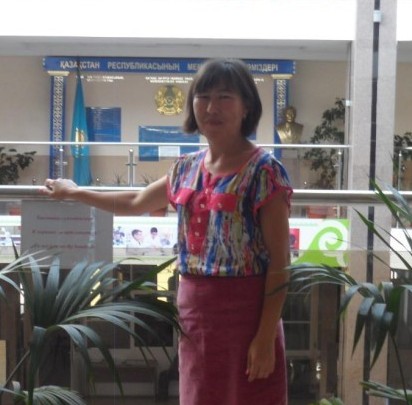  КГУ «Средняя школа № 5 города Атбасар отдела образования Атбасарского района», Акмолинская область, г. АтбасарТолерантность – дорога к миру(тренинг)Цель: ознакомление с понятием "толерантность", с основными чертами толерантной и интолерантной личности, критериями и социальными проявлениями толерантности и нетерпимости, показать значение толерантного поведения при взаимодействии с людьми, а также в различных жизненных сферах; изучить основные положения «Декларации принципов толерантности».Оборудование: ИКТ, маркеры, бумага формата А3.Ход мероприятия:Добрый день уважаемые гости сегодняшнего тренинга (слайд 1).Во всех странах мира люди, встречаясь, желают друг другу добра. Но внешне это выглядит по-разному. Давайте сравним традиции приветствий разных стран, чтобы не оплошать во время путешествия за границу. Встаньте, пожалуйста, повернитесь друг другу и повторяем за мной.Упражнение-разминка “Поздороваемся по-разному”.Таджик, принимая гостя в своем доме, пожмет протянутую ему руку двумя своими в знак уважения. Протянуть в ответ одну — знак неуважения (слайд 2).Иранцы, пожав друг другу руки, прижимают свою правую ладонь к сердцу(слайд 3).В Конго приветствуют друг друга так: протягивают навстречу друг другу обе руки и при этом дуют на них (слайд 4).Индусы при приветствии складывают ладони пальцами вверх так, чтобы их кончики поднялись до уровня бровей (слайд 5).В некоторых североафриканских странах подносят правую руку к своему лбу, потом к губам, а затем — к груди. Это означает: «я думаю о тебе, я говорю о тебе, я уважаю тебя» (слайд 6).Полинезийцы, гладят друг друга по спине при встрече, обнюхиваются и трутся носами (слайд 7).В Японии, поклон – от небольшого кивка головой до глубокого поклона в поясСпасибо присаживайтесь (слайд8).И хотя у каждого народа есть свои, исторически сложившиеся, обычаи приветствовать друг друга, но межнациональный этикет, по сути, одинаков — при встрече, традиционно, люди желают друг другу добра и здоровья, благополучия и успехов в делах. Хочу обратить ваше внимание на важность личного общения для сохранения мира. Ведь только посредством доброго общения, а не применяя силу, можно решить практически любые конфликты. Видеоролик О чем ролик?О чем мы будем сегодня говорить?Тема тренинга «Толерантность – дорога к миру» (слайд 9).Существования сходства и различий между людьми является важной предпосылкой формирования толерантных отношений. Каждый человек – уникален и неповторим, у всех людей есть свои достоинства и недостатки. Однако различия, существующие между людьми, не должны приводить к непониманию и вражде.Толерантность – крайне актуальное для сегодняшнего общества понятие. Понятие «толерантность» является синонимом слова «терпимость», именно так оно звучит в переводе с латинского. Толерантность людей — это самое важное условие мира и согласия в семье, коллективе, обществе. Ведь социальные взаимоотношения постоянно изменяются, порождая то гармонию, то одностороннее преобладание, а то и столкновение непосредственных интересов. Я хочу познакомить вас с определением «толерантность» на разных языках: (слайд 10).-В испанском языке оно означает способность признавать отличные от своих собственных идеи или мнения;-в английском – готовность быть терпимым, снисходительным;-в китайском – позволять, принимать, быть по отношению к другим великодушным;-в арабском – прощение, снисходительность, мягкость, милосердие, сострадание, благосклонность, терпение, расположенность к другим;-в русском – способность терпеть что-то или кого-то (быть добрым, выдержанным, выносливым, стойким, уметь прощать)У разных людей различные взгляды на жизнь, труд, любовь и др.Всегда ли мы уважаем мнение других? Какого человека можно назвать толерантным? Интолерантным?”. Деление людей на толерантных и интолерантных является достаточно условным. Крайние позиции встречаются довольно редко. Каждый человек в своей жизни совершает как толерантные, так и интолерантные поступки. Тем не менее, склонность вести себя толерантно или интолерантно может стать устойчивой личностной чертой, что и позволяет проводить различия между толерантной и интолерантной личностями и характеризовать их.Сейчас мы постараемся определить черты толерантного и интолерантного человека (слайд 11).Толерантная личность – это человек, хорошо знающий себя, комфортно чувствующий себя в окружающей среде, понимающий других людей и готовый всегда прийти на помощь, человек с доброжелательным отношением к иным культурам, взглядам и традициям.Интолерантная личность – характеризуется представлением человека о собственной исключительности, низким уровнем воспитанности, чувством дискомфортности, желанием власти над другими, неприятием противоположных взглядов, традиций, обычаев.Предлагаю вам набор понятий характеристик человека, вы должны разделить данные понятия на две группы. (5мин)Толерантная личность                                                                        Интолерантная личность- Терпимость к чужим мнениям, поведению.                                                          - Непонимание- Уважение прав других                                           - Игнорирование                                                                - Принятие другого человека таким, какой он есть.               – Эгоизм                                                                                      - Прощение                                                                       - Нетерпимость                                                                           - Милосердие                                                                  - Пренебрежение                                                                      - Сотрудничество, дух партнерства                           - Раздражительность                                                                  - Признание многообразия                                         - Равнодушие                                                                              - Понимание                                                                    - Цинизм                                                                                         - Снисходительность                                                     - Агрессивность                                                                                 - Сострадание                                                                 - Амбициозность                                                                               - Доверие                                                                        - Авторитаризм                                                                                 - Альтруизм                                                                    - Конфликтность                                                                                    - Самообладание                                                                                                         - ВластолюбиеПервая группа  -  Какие качества присущи толерантной личности? - Какие качества характерны для интолерантной личности?Какую роль играет наличие толерантных (интолерантных) качеств в работе педагога с детьми и для него в целях сохранения психологического здоровья?Способом ранжирования выделите 3 качества, на ваш взгляд, совершенно необходимых для толерантного педагога и 3 качества недопустимых в личности педагога с точки зрения толерантности.Таким образом, выделяются два пути развития личности: толерантный и интолерантныйКак вы считаете, почему в наше время к проблеме толерантности привлекается такое большое внимание? Можете ли вы назвать примеры проявления агрессии, нетерпимости и насилия? В современном обществе слишком много случаев проявления нетерпимости по национальным, религиозным и иным мотивам.Благодаря усилиям ЮНЕСКО в последние десятилетия понятие "толерантность" стало международным термином, важнейшим ключевым словом в проблематике мира (слайд 12)16 ноября 1995 года государства - члены ЮНЕСКО приняли Декларацию принципов терпимости. В 1996 году Генеральная Ассамблея ООН предложила государствам – членам ООН ежегодно 16 ноября отмечать Международный день толерантности. Сегодня мы познакомимся с международным документом Декларация принципов толерантности, утвержденной резолюцией 5.61 генеральной конференции ЮНЕСКО от 16 ноября 1995 года.  Предварительно участникам задаются вопросы:- Что вызвало появление декларации принципов толерантности в конце XX века? Работа с текстом (слайд 13). Знакомство с документом начинается с изучения Преамбулы Декларации. Учитель предлагает проанализировать декларации, соглашения и конвенции (перечень этих документов см. в преамбуле Декларации принципов толерантности ЮНЕСКО), в которых нашли отражение международные стандарты прав человека. Каждая группа получит особое задание. Первая группа будет рассказывать о ст. 1 Декларации так, как будто ей пришлось объяснять суть этого документа 7-летнему ребенку. Вторая группа будет объяснять статью 2 для патрульного милиционера.  Третья – статью 3 для 70-летней бабушки. Кроме того, что группа должна понятным языком объяснить принципы толерантности заданным условным персонажам (текст объяснения желательно зафиксировать письменно), она должна нарисовать плакат для наглядности своего объяснения (подобно плакатам по правилам пожарной безопасности или правилам дорожного движения). Плакат должен быть понятен той социальной группе, которой он адресован, должен объяснять основные положения, прописанные в той статье «Декларации принципов толерантности», которую объясняет группа. После подготовки (15 мин.) каждая группа представляет свое задание (в роли персонажей, которым разъясняются соответствующие статьи, может быть учитель)Выступление группИзученный вами документ является декларативным, т.е. он только провозглашает определенные воззрения на нормы законодательства, нарушения этой декларации не ведет к определенному наказанию. С другой стороны, декларируемые нормы уже прописаны в ряде международных документов. Поэтому все государства ООН, так или иначе должны учитывать положения Декларации, так как в противном случае их действия будут противоречить принятым ими обязательствам, что может при известных обстоятельствах привести к определенным санкциям со стороны ООН. Все это вызывает следующие вопросы.- Зачем все-таки нужен такой документ, если он не имеет большой юридической силы? - Можно ли людей с помощью деклараций и законов сделать толерантными? - Как известно, идеальных законов не бывает. Что бы вы лично хотели бы добавить в «Декларацию»?Упражнение «Хоровод дружбы» (слайд 14)Помогите мне организовать хоровод Дружбы. Перед вами лежат куклы в национальных костюмах, в руках у них шары, напишите тудачто надо сделать, чтобы все мы стали толерантными и создайте в группе хоровод Дружбы народов (куклы наклеиваются на ватман в виде хоровода).Таким образом, проблему толерантности можно отнести к воспитательной проблеме. Прекрасно понимая, что мы все разные и что надо воспринимать другого человека таким, какой он есть, мы не всегда ведем себя корректно и адекватно. Важно быть терпимым по отношению друг к другу, что очень непросто. «Педагогика сотрудничества» и «толерантность» — те понятия, без которых невозможны какие-либо преобразования в современной школе (слайд 15).